高雄市梓官區公所災害防救業務大綱及各編組執掌一、區公所災害防救業務大綱（一）區級災害防救體系之建置強化及功能提升。（二）區級災害應變中心設置與運作。（三）轄區災害防救措施規劃與執行。（四）社區災害防救能力整合與強化。（五）轄區災害防救業務之督導考核。（六）轄區災害防救資源、設施、設備之整合及儲備。（七）配合社會局與教育局（本區轄內學校）規劃避難收容處所。（八）轄區災情勘查。（九）輕微災害之搶修。（十）受災民眾收容救濟。（十一）協助災後重建組織之業務推動。（十二）協助社區辦理災後重建事項。（十三）受災民眾狀況、需求之調查統計。（十四）其他有關業務權責事項。二、區公所災害應變中心各編組單位與職依據民國111年4月27日高雄市政府修正之「高雄市災害應變中心作業要點」第四點、第六點與第八點第二項所述，規定區級災害應變中心設立位置、應變中心與各單位負責人，開設成立時機、各單位任務編組與職掌等事項，本區災害應變中心任務編組架構如附圖1及本區災害應變中心任務編組如附表1；區公所亦得視轄區特性，增減編組及調整各組任務，並由區長指派適當人員運作。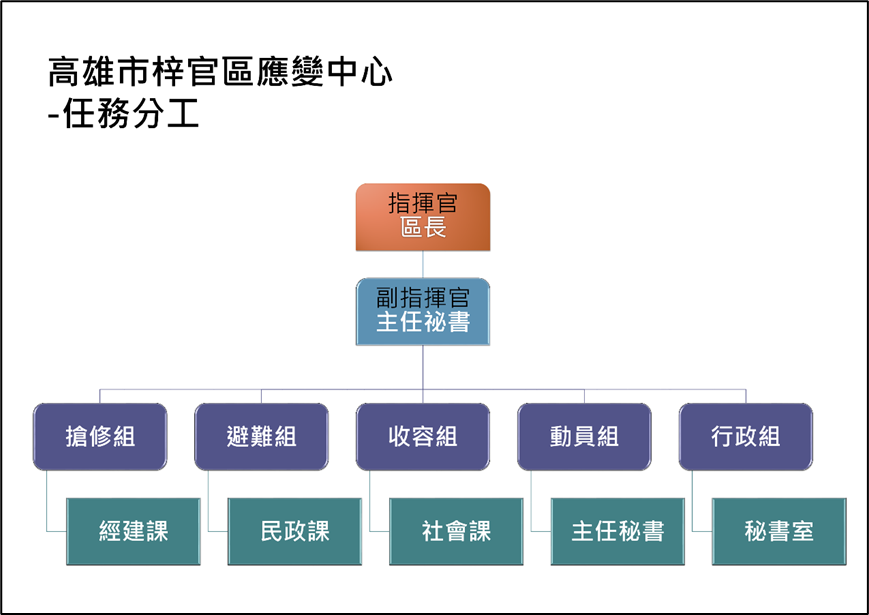 附圖1　梓官區災害應變中心任務編組架構表1　梓官區災害應變中心任務編組表（資料來源：高雄市災害應變中心作業要點；110年2月1日修正）高雄市梓官區災害應變中心編組及任務職掌梓官區災害應變中心任務編組表梓官區災害應變中心任務編組表梓官區災害應變中心任務編組表梓官區災害應變中心任務編組表梓官區災害應變中心任務編組表任務編組編組單位及職稱姓名聯絡電話任務職掌指揮官區長黃瑞財07-6174111#118綜理區災害應變中心防救災事宜，並接受市災害應變中心之指揮，執行重大災害應變事項。副指揮官主任秘書宋玫季07-6174111#176襄助指揮官處理區災害防救災事宜。動員組役政災防課課長或區長指派之適當人員宋玫季07-6174111#176辦理國軍支援協調、衛生醫療、環境清潔、衛生消毒、防疫評估事宜。搶修組經建課課長或區長指派之適當人員蔡宗和07-6174111#511辦理工程機具、人力調度、維生管線搶修、搶險、復舊、協助災區警戒治安維護、災民救助、緊急救護、積水地區抽水事宜。避難組民政課課長或區長指派之適當人員王素青07-6174111#211辦理災情查報及彙整傳遞、管制統計、協助災害潛勢地區民眾緊急避難、疏散撤離、統（登）計事宜。收容組社會課課長或區長指派之適當人員楊玥珍07-6174111#311辦理臨時災民收容及救濟慰助調度等支援事宜。行政組秘書室主任或區長指派之適當人員林宗銓07-6174111#611辦理救災人員、物資、器材、志工輸運、後勤調度支援及其他行政作業事宜。得視轄區特性增減編組及調整各組任務，並由區長指派適當人員運作得視轄區特性增減編組及調整各組任務，並由區長指派適當人員運作得視轄區特性增減編組及調整各組任務，並由區長指派適當人員運作得視轄區特性增減編組及調整各組任務，並由區長指派適當人員運作得視轄區特性增減編組及調整各組任務，並由區長指派適當人員運作編   組任       務權責單位指 揮 官（區長）綜理本中心各項災害防救事宜，並接受市災害應變中心之指揮，執行重大災害應變事項。副指揮官（主任秘書）襄助指揮官處理本中心各項災害防救事宜。避難組1、災變中心成立事宜。2、辦理災情查報及彙整傳遞、管制統計、協助災害潛勢地區民眾緊急避難、疏散撤離、統（登）計事宜。3、協同社會課辦理臨時災民收容安置及發放物資等事項。4、協同社會課辦理災民救濟及補助事宜、開立受災證明（里辦公處）。5、辦理國軍支援協調、衛生醫療、環境清潔、衛生消毒、防疫評估事宜。6、協調動員國軍支援各項災害之搶救。7、其他應變處理及有關業務權責事項。民政課搶修組辦理河道、河堤、水（閘）門、抽水站、下水道、排水溝渠等管理、疏通、查報、防汛（防汛沙包）及土石流、崩塌地、山坡地、各項災害之搶救及災區復原等事宜。辦理區內路燈、道路、橋樑、建築物、營建工程、其他公共工程設施搶修、搶險、復舊及災情查報等事宜。執行公用氣體、油料管線、輸線電路等項目災情通報聯繫等事宜。辦理工商災害損失調查、登記及協助復原工作等事宜。辦理寒害、動物疫災、旱災等災害通報、救助處理等事宜。辦理農、漁、林牧業災情查報、彙整、損失、調查及善後處理、救助、開立農損受災證明等事宜。其他應變處理及有關業務權責事項。經建課收容組災民收容所開設、規劃、分佈、登記、接待、災民身分認定查報收容及管理事項。救濟站開設及救災物資之籌備及儲存、運用、供給及後勤事宜。 災民救濟口糧、災害救濟金應急調查發放、彙整及受災民眾補助及開立受災證明等事項。協助罹難者喪葬處理有關事項。其他應變處理及有關業務權責事項。社會課行政組救災相關物資採購。救災資訊發布(媒體、網路、跑馬燈等)。辦理救災人員、物資、器材、志工運輸、後勤調度支援及其他行政作業事宜。其他支援防災、救災等相關工作。秘書室動員組（主任祕書兼任）規劃民力動員與災區治安維護。 辦理災後衛生醫療、防疫及心理輔導、環境消毒與廢棄物之清理。協調國軍單位協助本區進行復原重建工作。協調與各協防機關運作事宜主任祕書兼任協防單位1、救災、救護、消防等災害防救整備及緊急救護有關事宜。2、負責災害現場人命搶救及緊急救護事宜。3、協調民間救難團體，協助救災等相關事宜。（高雄市緊急救難協會、義消及民間志工人力協調派遣）。4、通訊設備。5、救難設備協助申請支援。6、其他應變處理及有關業務權責事項。 消防局梓官分隊協防單位1、協助防災準備工作（砂包準備）。2、協助民眾緊急疏散（軍用車輛運送）撤離至收容所。3、協助救災及災後重建及支援機具等工作。後備指揮部與空軍航空技術學院協防單位1、警戒區宣導、公告、巡察、勸導及災區交通警戒管制等事項。2、危險地區民眾之強制撤離。3、協調動員義警、民防團隊人力支援救災工作。4、執行災區治安、警戒維護、罹難者身份辨識等事項。5、通訊設備。6、其他應變處理及有關業務權責事項。梓官分駐所赤崁派出所協防單位1、開設急救站及傷患後送醫療。2、心理輔導。3、災區消毒協助。4、偒患人數統計。5、其他業務權責事項。梓官區衛生所協防單位1、毒性化學物質災情蒐集及通報等、災害時危險物品管理。            2、協助災後各項災區清潔、復原等事宜。3、環境衛生維護、廢棄物之處理與放置及消毒工作。（協助繄急路樹排除、道路廢棄物清除、排水溝渠雜物清除、災區環境消毒等）。4、其他應變處理及有關業務權責事項。梓官區清潔隊